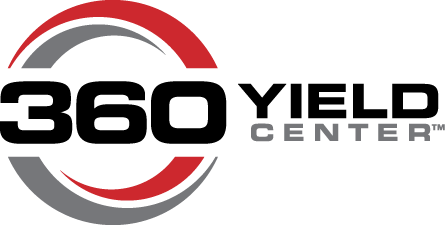 360 Yield Center :30 Second Announcer Read Radio Spots 360 SOILSCAN™ Radio Script 360 Y-DROP™ Radio Script 360 UNDERCOVER™ Radio Script Nitrogen Management Radio Script 360 CHAINROLL™ Radio Script 360 EQUI-FLOW™ Radio ScriptANNOUNCERWhat if you knew, in real time, how much nitrogen and pH was in your fields? You can. Three Sixty SOILSCAN is a portable testing system that delivers in-field soil nitrate and pH analysis in minutes. Call [insert dealer name], your local Three Sixty Yield Center dealer, at [insert dealer phone number] and stop guessing what’s left in your fields.  ANNOUNCERWhat if you could apply nitrogen up until VT? You can. Three Sixty Y-DROP opens your application window as wide as V6 to VT, so you can apply N when it’s needed most. And precise application puts N within two to three inches of the stalk for maximum uptake. Call [insert dealer name], your local Three Sixty Yield Center dealer, at [insert dealer phone number] and widen your window of application.  ANNOUNCERWhat if you could target plant health problems at the source? You can. Three Sixty UNDERCOVER provides targeted, under-canopy fungicide, insecticide and nutrient application for protection against late-season disease and insect infestation. Call [insert dealer name], your local Three Sixty Yield Center dealer, at [insert dealer phone number] and improve crop health with smarter application.  ANNOUNCERPrecision nitrogen management is about feeding your crop when it needs nitrogen most so you make the most of inputs for better performing crops and better on-farm profits. Three Sixty Yield Center gives you the power to know how much nitrogen you need and allows you to apply N all season with accuracy. Call [insert dealer name], your local Three Sixty Yield Center dealer, at [insert dealer phone number] for full-season nitrogen management tools.ANNOUNCERWhat if you could use stalk residue to your advantage? You can. Three Sixty Chainroll is a new stalk roll that cuts stalks into 6-inch sections and scores them for faster microbial breakdown inside the stalk. So, you have better nitrogen availability with more manageable residue. Call [insert dealer name], your local Three Sixty Yield Center dealer, at [insert dealer phone number] to get your set today.  ANNOUNCERWhat if you could get precision anhydrous ammonia application even in cold temperatures? You can. The Three Sixty Equi-Flow NH3 Application System uses a gas separation method and pump pressure to keep anhydrous in liquid form for improved row-to-row accuracy. Call [insert dealer name], your local Three Sixty Yield Center dealer, at [insert dealer phone number] for precision nitrogen app year round.